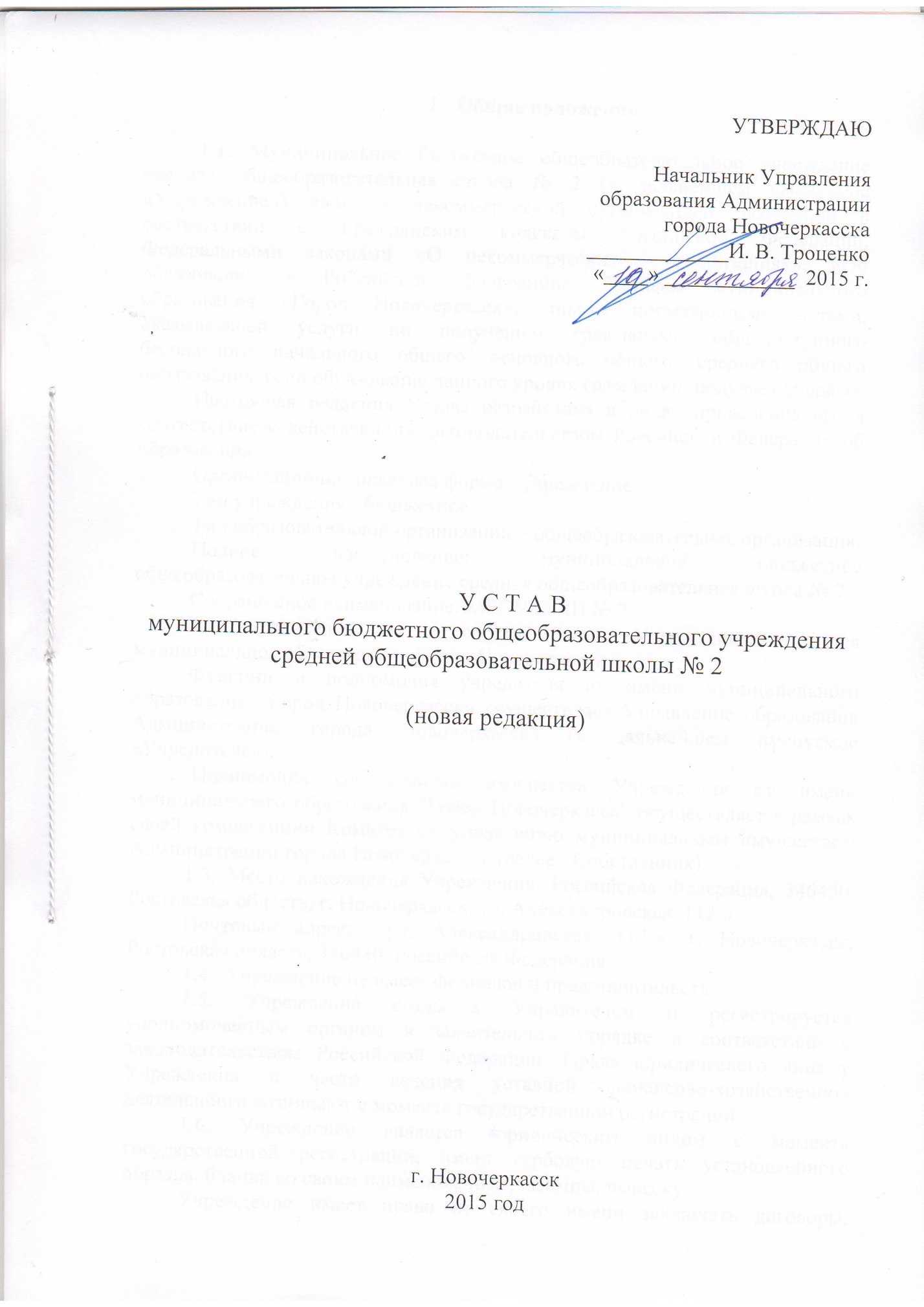                                                 1. Общие положения.1.1. Муниципальное бюджетное общеобразовательное учреждение средняя общеобразовательная школа № 2 (в дальнейшем именуемое «Учреждение») является некоммерческой организацией, созданной в соответствии с Гражданским кодексом Российской Федерации, Федеральными законами «О некоммерческих  организациях», «Об образовании в Российской Федерации», Уставом муниципального образования «Город Новочеркасск», иными нормативными актами, оказывающей услуги по получению гражданами общедоступного  бесплатного начального общего, основного общего, среднего общего образования, если образование данного уровня гражданин  получает впервые. Настоящая редакция Устава разработана в целях приведения его в соответствие с действующим законодательством Российской Федерации об образовании. Организационно-правовая форма - учреждение.Тип учреждения - бюджетное.Тип образовательной организации – общеобразовательная организация.Полное наименование: муниципальное бюджетное общеобразовательное учреждение средняя общеобразовательная школа № 2. Сокращенное наименование: МБОУ СОШ № 2.1.2.	Учредителем и  собственником Учреждения является муниципальное образование «Город Новочеркасск».Функции и полномочия учредителя от имени муниципального образования «Город Новочеркасск» осуществляет Управление образования Администрации города Новочеркасска (в дальнейшем именуемое «Учредитель»), Полномочия собственника имущества Учреждения от имени муниципального образования "Город Новочеркасск" осуществляет в рамках своей компетенции Комитет по управлению муниципальным имуществом Администрации города Новочеркасска (далее - Собственник).1.3. Место нахождения Учреждения: Российская Федерация, 346430, Ростовская область, г. Новочеркасск, ул. Александровская, 112-а.Почтовый адрес:  ул. Александровская, 112-а, г. Новочеркасск, Ростовская область, 346430, Российская Федерация.1.4.  Учреждение не имеет филиалов и представительств.1.5. Учреждение создается Учредителем и регистрируется уполномоченным органом в заявительном порядке в соответствии с законодательством Российской Федерации. Права юридического лица у Учреждения в части ведения уставной финансово-хозяйственной деятельности возникают с момента государственной регистрации.1.6. Учреждение является юридическим лицом с момента государственной регистрации, имеет гербовую печать установленного образца, бланки со своим наименованием, штампы, вывеску. Учреждение имеет право от своего имени заключать договоры, приобретать имущественные и неимущественные права, нести обязанности, быть истцом и ответчиком в мировом суде, суде общей юрисдикции, арбитражном и третейском судах.1.7. Учреждение может иметь самостоятельный баланс и лицевой счет, имеет право открывать счета в территориальном органе Федерального казначейства, финансовом органе муниципального образования.1.8. Учреждение руководствуется в своей деятельности Конституцией Российской Федерации, Гражданским кодексом Российской Федерации, федеральными законами, указами и распоряжениями Президента Российской Федерации, Правительства Российской Федерации, иными законодательными актами, приказами и распоряжениями  Учредителя, настоящим Уставом.1.9. Учреждение не отвечает по обязательствам Учредителя. Собственник ответственности по обязательствам Учреждения не несет.1.10. Муниципальное задание для  Учреждения формируется и утверждается Учредителем в установленном порядке в соответствии с предусмотренными данным Уставом основными видами деятельности Учреждения. Учреждение не вправе отказаться от выполнения муниципального задания. 1.11. Учреждение приобретает право на образовательную деятельность и льготы, предоставляемые законодательством Российской Федерации, с момента выдачи ему лицензии на осуществление образовательной деятельности. Лицензирование образовательной деятельности осуществляется в соответствии с законодательством Российской Федерации о лицензировании отдельных видов деятельности с учетом особенностей, установленных Федеральным законом «Об образовании в Российской Федерации».Государственная аккредитация осуществляется в соответствии с Положением о государственной аккредитации образовательной деятельности. 1.12. Учреждение может иметь в своей структуре различные структурные подразделения, предусмотренные соответствующими  локальными нормативными актами. 1.13. Участниками образовательных отношений в Учреждении являются обучающиеся, родители (законные представители) обучающихся, педагогические работники.Порядок оформления возникновения, приостановления и прекращения образовательных отношений регламентируются соответствующим  локальным нормативным  актом, действующим в Учреждении.  1.14. Права, обязанности, ответственность, социальные гарантии и меры социальной поддержки участников образовательных отношений - обучающихся, родителей (законных представителей) несовершеннолетних обучающихся регламентированы законодательством Российской Федерации, локальными актами Учреждения.1.15. В Учреждении наряду с должностями педагогических работников, предусматриваются должности административно-хозяйственных, учебно-вспомогательных, иных работников, осуществляющих вспомогательные функции. Право на занятие вышеуказанных должностей, имеют лица, отвечающие квалификационным требованиям, указанным в квалификационных справочниках, и (или) профессиональным стандартам.Права, обязанности и ответственность данных работников установлены законодательством Российской Федерации, локальными нормативными актами Учреждения, должностными инструкциями и трудовыми договорами.1.16. Лица, не имеющие специальной подготовки или стажа работы, установленных в разделе «Требования к квалификации», но обладающие  достаточным практическим опытом и выполняющие качественно и в полном объеме возложенные на них должностные обязанности, по рекомендации аттестационной комиссии назначаются на соответствующие должности так же, как и лица, имеющие специальную подготовку и стаж работы.1.17. Учреждение создает необходимые условия для охраны и укрепления здоровья  обучающихся, организации питания обучающихся и работников. Организация питания обучающихся Учреждения осуществляется Учреждением совместно с организациями общественного питания на договорной основе. Учреждение по согласованию с Собственником выделяет специальное помещение для организации питания учащихся.Обеспечение питанием обучающихся за счет бюджетных ассигнований  осуществляется в случаях и в порядке, которые установленных Учредителем.1.18. Оказание первичной медико-санитарной помощи обучающимся обеспечивается на основании договора специально закрепленным медицинским персоналом учреждения здравоохранения города Новочеркасска, который наряду с администрацией и педагогическими работниками Учреждения несет ответственность за проведение лечебно-профилактических мероприятий, соблюдение санитарно-гигиенических норм, режим и качество питания обучающихся.Учреждение по согласованию с Учредителем и Собственником предоставляет безвозмездно медицинской организации помещение, соответствующее условиям и требованиям для осуществления медицинской деятельности, закрепленным в нормативных актах. 1.19. Учреждение несет ответственность в установленном законодательством Российской Федерации порядке за невыполнение или ненадлежащее выполнение функций, отнесенных к его компетенции, за реализацию не в полном объеме образовательных программ в соответствии с учебным планом, за качество образования своих выпускников, а также за жизнь и здоровье обучающихся, работников Учреждения. За нарушение или незаконное ограничение права на образование и предусмотренных законодательством об образовании прав и свобод обучающихся, родителей (законных представителей) несовершеннолетних обучающихся, нарушение требований к организации и осуществлению образовательной деятельности Учреждение и его должностные лица несут административную ответственность в соответствии с Кодексом Российской Федерации об административных правонарушениях.1.20. Учреждение обеспечивает открытость и доступность информации и копий документов, предусмотренных Федеральным законом «Об образовании  в Российской Федерации» путем их размещения в информационно-телекоммуникационных сетях, в том числе на официальном сайте Учреждения в сети «Интернет».Предмет,  цели деятельности, виды реализуемых образовательных программ.2.1. Учреждение осуществляет свою деятельность в соответствии с предметом и целями деятельности, определенными законодательством Российской Федерации, Ростовской области, муниципальными правовыми актами и настоящим  Уставом, путем оказания услуг в сфере общего образования.2.2. Основной целью деятельности Учреждения является образовательная деятельность по образовательным программам начального общего, основного общего и  среднего общего образования,  а также:  осуществление обучения и воспитания в интересах личности, общества, государства; формирование общей культуры личности; воспитание у обучающихся гражданственности, трудолюбия, уважениям к правам и свободам человека, любви к окружающей природе, Родине, семье; обеспечение охраны здоровья, прав и свобод обучающихся; создание благоприятных условий для разностороннего развития личности; развитие личности и приобретение в процессе освоения программ знаний, умений, навыков и формирование компетенций, необходимых для жизни человека в обществе, осознанного выбора профессии.2.3.  Учреждение осуществляет в установленном действующим законодательством порядке следующие виды деятельности:2.3.1. Основная деятельность – образовательная:- реализация образовательных программ начального общего образования, основного общего образования, среднего общего образования в пределах федеральных государственных образовательных стандартов, в том числе углубленная подготовка обучающихся по профильным предметам.2.3.2. Учреждение вправе осуществлять образовательную деятельность по следующим образовательным программам, реализация которых не является основной целью их деятельности:- реализация дополнительных общеобразовательных программ;- реализация адаптированных основных общеобразовательных программ;- проведение промежуточной и итоговой аттестации для экстернов; - реализация воспитательных программ и направлений воспитательной работы;- информационно-библиотечная деятельность;- организация работы в группах продленного дня;- организация отдыха обучающихся в каникулярное время; - предоставление психолого-педагогической и социальной помощи и др.2.3.3. Консультационная, просветительская деятельность, деятельность в сфере охраны здоровья граждан и иная не противоречащую целям создания Учреждения деятельность, в том числе осуществление организации отдыха и оздоровления обучающихся в каникулярное время: с круглосуточным и (или) дневным пребыванием.2.3.4. Образовательная деятельность, не предусмотренная муниципальным заданием и (или) соглашением о предоставлении субсидии на возмещение затрат, на одинаковых при оказании одних и тех же услуг условиях, за счет средств физических и (или) юридических лиц. Учреждение вправе осуществлять указанную деятельность по договорам об оказании платных образовательных услуг. Платные образовательные услуги не могут быть оказаны вместо образовательных услуг, финансовое обеспечение которых осуществляется за счет бюджетных ассигнований. Учреждение предоставляет платные образовательные услуги с целью создания условий всестороннего удовлетворения образовательных потребностей граждан и насыщения рынка образовательными услугами.К платным образовательным услугам в Учреждении относятся:- дополнительные образовательные программы, предполагающие углубленное изучение  отдельных предметов;- изучение специальных дисциплин, не предусмотренных учебным планом Учреждения;- индивидуальные и групповые занятия с обучающимися сторонних образовательных организаций или осваивающих общеобразовательные программы в форме семейного образования или самообразования; - дополнительные общеобразовательные программы;- присмотр и уход за детьми;- и другие.Порядок оказания платных образовательных услуг и распределения доходов от указанной деятельности регламентируются локальным актом Учреждения.2.4. Учреждение вправе осуществлять иные виды деятельности лишь постольку, поскольку это служит достижению целей, ради которых оно создано, и соответствующее этим целям при условии, что такая деятельность указана в его Уставе.3. Основные характеристики организации образовательного процесса.3.1. Учреждение осуществляет образовательный процесс в соответствии с тремя уровнями общего образования на русском языке. 3.2. Содержание образования в Учреждении определяется основными образовательными программами начального общего, основного общего и среднего общего образования. Общеобразовательные программы разрабатываются и утверждаются  Учреждением самостоятельно  в соответствии  с федеральными государственными образовательными стандартами с  учетом соответствующих примерных основных образовательных программ. Сроки получения начального общего, основного общего и среднего общего образования устанавливаются федеральными государственными образовательными стандартами общего образования.3.3. Годовой календарный учебный график, учебный план и расписание уроков разрабатываются Учреждением  самостоятельно   в соответствии  с федеральными государственными образовательными стандартами, в рамках требований к режиму образовательного процесса, указанного в СанПиН, утверждаются директором. 3.4. Начальное общее образование направлено на формирование личности обучающегося, развитие его индивидуальных способностей, положительной мотивации и умений в учебной деятельности (овладение чтением, письмом, счетом, основными навыками учебной деятельности, элементами теоретического мышления, простейшими навыками самоконтроля, культурой поведения и речи, основами личной гигиены и здорового образа жизни).Образование в начальной школе является базой, фундаментом всего последующего обучения.3.5. Основное общее образование направлено на становление и формирование личности обучающегося (формирование нравственных убеждений, эстетического вкуса и здорового образа жизни, высокой культуры межличностного и межэтнического общения, овладение основами наук, государственным языком Российской Федерации, навыками умственного и физического труда, развитие склонностей, интересов, способности к социальному самоопределению).Основное общее образование является базой для получения среднего общего образования, среднего профессионального образования.3.6. Среднее общее образование направлено на дальнейшее становление и формирование личности обучающегося, развитие интереса к познанию и творческих способностей обучающегося, формирование навыков самостоятельной учебной деятельности на основе индивидуализации и профессиональной ориентации содержания среднего общего образования, подготовку обучающегося к жизни в обществе, самостоятельному жизненному выбору, продолжению образования и началу профессиональной деятельности.Исходя из запросов обучающихся и их родителей (законных представителей), при наличии соответствующих условий  в Учреждении  может быть введено обучение по различным профилям и направлениям.      3.7. Начальное общее, основное общее и среднее общее образование являются обязательными уровнями образования. Требование обязательности среднего общего образования применительно к конкретному обучающемуся сохраняет силу до достижения им 18-тилетнего возраста, если соответствующее образование не было получено обучающимся ранее.3.8. Организация образовательной деятельности по образовательным программам начального общего, основного общего и среднего общего образования может быть основана на дифференциации содержания с учетом образовательных потребностей и интересов обучающихся, обеспечивающих углубленное изучение отдельных учебных предметов, предметных областей соответствующей образовательной программы (профильное обучение).3.9. Образовательный процесс для детей с ограниченными возможностями здоровья реализуется по адаптированной основной общеобразовательной программе для лиц, имеющих недостатки в физическом и (или) психическом развитии, подтвержденные психолого-медико-педагогической комиссией, препятствующие получению образования без создания специальных условий.3.10. Учреждение  самостоятельно в выборе форм, средств и методов обучения и воспитания. Оно также самостоятельно в выборе форм, периодичности и порядка проведения текущего контроля успеваемости и промежуточной аттестации обучающихся, которые регламентируются  Положением о промежуточной аттестации и порядке текущего контроля успеваемости и обучающихся. 3.11. Общеобразовательные программы в Учреждении осваиваются в очной с учетом потребностей, возможностей личности. Учреждение организует прохождение промежуточной аттестации лицам, осваивающим основную образовательную программу в форме самообразования, семейного образования, экстерната.Допускается сочетание различных форм получения образования и форм обучения.3.12. При реализации образовательных программ  независимо от форм получения образования используются различные образовательные технологии, Общеобразовательные программы в Учреждении могут реализовываться как самостоятельно, так и посредством сетевых форм их реализации.3.13. Возможно обучение по индивидуальному учебному плану, в том числе ускоренное обучение, в пределах осваиваемой образовательной программы в порядке, установленном Положением о реализации права обучающихся на обучение по индивидуальному учебному плану, в том числе ускоренное обучение.3.14. Организация индивидуального обучения на дому больных детей, детей-инвалидов осуществляется на основании заключения лечебно-профилактического учреждения и заявления родителей (законных представителей) в порядке, установленном Положением об организации индивидуального обучения больных детей на дому.3.15. Обучающиеся, освоившие в полном объеме соответствующую образовательную программу, переводятся в следующий класс по решению педагогического совета.3.16. Неудовлетворительные результаты промежуточной аттестации или непрохождение промежуточной аттестации при отсутствии уважительных причин признаются академической задолженностью.В следующий класс могут быть условно переведены обучающиеся, имеющие по итогам учебного года академическую задолженность по одному или нескольким учебным предметам. Обучающиеся обязаны ликвидировать академическую задолженность в порядке, установленном Положением о текущем контроле  и  промежуточной аттестации обучающихся. Ответственность за ликвидацию обучающимися академической задолженности в течение следующего учебного года возлагается на их родителей (законных представителей).Обучающиеся, не ликвидировавшие в установленные сроки академическую задолженность с момента ее образования, по усмотрению их родителей (законных представителей) оставляются на повторное обучение, переводятся на обучение по адаптированным основным образовательным программам в соответствии с рекомендациями психолого-медико-педагогической комиссии либо на обучение по индивидуальному учебному плану.3.17. Изучение общеобразовательных программ основного общего, среднего общего образования завершается обязательной государственной итоговой  аттестацией  обучающихся  и выдачей аттестата государственного образца о соответствующем уровне образования, заверенных печатью Учреждения. 3.18. Режим занятий обучающихся регламентируется годовым календарным учебным графиком.3.19. Количество и наполняемость классов в Учреждении зависит от числа поданных заявлений граждан и условий, созданных для осуществления образовательного процесса, с учетом санитарно-эпидемиологических правил и нормативов. При проведении занятий по иностранному языку, технологии, информатике и другим учебным предметам возможно деление класса на группы, при наличии условий и средств.3.20. Получение начального общего образования начинается по достижении детьми возраста шести лет и шести месяцев при отсутствии противопоказаний по состоянию здоровья, но не позже достижения ими возраста восьми лет. По заявлению родителей (законных представителей) детей Учредитель вправе разрешить прием детей в Учреждение на обучение по образовательным программам начального общего образования в более раннем или более позднем возрасте.3.21. Прием обучающихся в Учреждение осуществляется в соответствии с законодательством Российской Федерации.3.22. Дети с ограниченными возможностями здоровья принимаются на обучение по адаптированной основной общеобразовательной программе только с согласия родителей (законных представителей), на основании рекомендаций психолого-медико-педагогической комиссии.3.23. Образовательные отношения прекращаются в связи с отчислением обучающегося из Учреждения. Отчисление обучающегося осуществляется:-  в связи с получением общего образования (завершением обучения);- досрочно по основаниям, установленным Федеральным законодательством   Российской Федерации.3.24. По согласию родителей (законных представителей) несовершеннолетнего обучающегося, комиссии по делам несовершеннолетних и защите их прав и Учредителя, обучающийся, достигший возраста 15 лет, может оставить Учреждение до получения основного общего образования. Комиссия по делам несовершеннолетних и защите их прав совместно с родителями (законными представителями) несовершеннолетнего, оставившего Учреждение до получения основного общего образования, и Учредитель, не позднее чем в месячный срок принимают меры по продолжению освоения несовершеннолетним образовательной программы основного общего образования в иной форме обучения и с его согласия по трудоустройству.4. Управление Учреждением.4.1. Управление Учреждением осуществляется в соответствии с Федеральным законом «Об образовании в Российской Федерации» и данным Уставом. Функции и полномочия  Учредителя:- утверждает Устав Учреждения, дополнения и изменения к существующему Уставу по согласованию с Собственником;- назначает руководителя Учреждения и прекращает его полномочия, а также заключает и прекращает трудовой договор с ним, если для организации деятельности федеральными законами не предусмотрен иной порядок назначения руководителя и прекращения его полномочий и (или) заключения и прекращения трудового договора с ним;- формирует и утверждает муниципальное задание на оказание муниципальных услуг Учреждением в соответствии с предусмотренной данным Уставом основной деятельностью и утвержденным Администрацией города Новочеркасска порядком;- определяет перечень особо ценного движимого имущества, закрепленного за Учреждением или приобретенного Учреждением за счет средств, выделенных ему Учредителем на приобретение такого имущества;- осуществляет финансовое обеспечение выполнения муниципального задания в соответствии с утвержденным Администрацией города Новочеркасска порядком;- определяет порядок составления и утверждения плана финансово-хозяйственной деятельности Учреждения в соответствии с требованиями, утвержденными Министерством финансов Российской Федерации;- устанавливает предельно допустимое значение просроченной кредиторской задолженности Учреждением, превышение которого влечет расторжение трудового договора с руководителем по инициативе работодателя в соответствии с Трудовым кодексом Российской Федерации;- определяет порядок составления и утверждения отчета о результатах деятельности Учреждения и об использовании закрепленного за ним муниципального имущества в соответствии с требованиями, утвержденными Министерством финансов Российской Федерации;- предварительно согласовывает совершение Учреждением крупных сделок, соответствующих критериям, установленным в Федеральном законе «О некоммерческих организациях»;- принимает решения об одобрении сделок с участием Учреждения, в совершении которых имеется заинтересованность, определяемая в соответствии с критериями, установленными Федеральным законом «О некоммерческих организациях»;- устанавливает перечень услуг для физических и юридических лиц, оказываемых за плату за услуги, относящиеся к основной  деятельности Учреждения, оказываемые им сверхустановленного муниципального задания, а также в случаях, определенных федеральными законами, в пределах установленного муниципального задания;- осуществляет контроль деятельности Учреждения в соответствии с утвержденным Администрацией города Новочеркасска порядком;- осуществляет  иные права и обязанности  органа, осуществляющего функции и полномочия Учредителя  в соответствии с законодательством  Российской Федерации.4.2. Управление осуществляется на основе сочетания принципов единоначалия и коллегиальности.4.3. Единоличным исполнительным органом Учреждения является директор, который назначается и освобождается от должности Учредителем.Директор осуществляет свою деятельность на основании заключенного с Учредителем трудового договора. К компетенции директора относятся вопросы осуществления текущего руководства деятельностью Учреждения, за исключением вопросов, отнесенных  данным Уставом к компетенции Учредителя.Директор действует от имени Учреждения: - представляет его во всех учреждениях и организациях, распоряжается имуществом Учреждения в пределах прав и в порядке, определенных законодательством Российской Федерации; выдает доверенности; открывает лицевой счет (счет) в установленном порядке в соответствии с законодательством Российской Федерации;  совершает сделки от его имени; издает приказы и дает указания;- организует прием обучающихся, обеспечивает их социальную защиту;- устанавливает штатное расписание, осуществляет согласно штатному расписанию прием на работу, заключение и расторжение трудовых договоров с работниками, распределение должностных обязанностей, создание условий и организация дополнительного профессионального образования работников; применяет меры поощрения, налагает взыскания на работников,  утверждает должностные инструкции;- определяет структуру управления Учреждением, план его финансово-хозяйственной деятельности, его годовую бухгалтерскую отчетность и регламентирующие финансовую деятельность Учреждения внутренние документы; - обеспечивает разработку, утверждение образовательной программы, Устава, Правил внутреннего трудового распорядка для работников (с учетом мнения представительного органа  работников);- утверждает локальные акты, не отнесенные  к компетенции коллегиальных органов управления;- обеспечивает рациональное использование  бюджетных ассигнований, а также средств, поступающих из других источников;- обеспечивает сохранность и пополнение учебно-материальной базы, безопасных условий и охраны труда;- представляет Учредителю и общественности ежегодный отчет о  поступлении и расходовании финансовых и материальных средств, а также отчет о результатах самообследования деятельности  Учреждения в установленном порядке и в установленные сроки;- обеспечивает создание и ведение официального сайта Учреждения в информационно-телекоммуникационной сети «Интернет».Права, обязанности и ответственность директора закреплены в коллективном договоре, трудовом договоре и должностной инструкции.4.4. Коллегиальными,  постоянно действующими органами управления Учреждением, являются:-  Общее собрание работников Учреждения;-  Педагогический совет;-  Совет Учреждения;Структура, порядок формирования, срок полномочий и компетенция данных органов управления, порядок принятия ими решений, не урегулированные в настоящем Уставе, определяются  соответствующими Положениями, утверждаемыми решением этих органов.4.4.1. Общее собрание работников Учреждения  включает в себя работников на дату проведения общего собрания, работающих на условиях полного рабочего дня по основному месту работы в данном Учреждении. Общее собрание собирается по мере необходимости, но не реже одного раза в год. Для ведения общего собрания избирается председатель и секретарь. Общее собрание считается правомочным, если на нем присутствуют не менее 2/3 членов коллектива. Компетенция общего собрания:- заслушивает и утверждает годовой отчет директора о деятельности Учреждения и годовой бухгалтерский баланс;- определяет приоритетные направления экономической  и образовательной деятельности Учреждения, принципы формирования использования его имущества;- вносит предложения учредителю по улучшению финансово-хозяйственной деятельности Учреждения;- определяет меры и порядок социальной поддержки работников Учреждения;- определяет пути повышения эффективности педагогического и обслуживающего труда, вносит предложения о поощрениях работников за успехи в труде, рассматривает вопросы о представлении работников к почетным званиям, государственным наградам;- рассматривает вопросы по соблюдению Правил внутреннего трудового распорядка;- принимает Правила внутреннего трудового распорядка, Коллективный договор и другие документы в рамках своей компетенции.4.4.2. Педагогический совет Учреждения состоит из председателя, секретаря (одного из членов педагогического коллектива, избираемого ежегодно на первом педсовете большинством голосов) и членов педагогического совета, которыми являются все педагогические работники. Директор является председателем педагогического совета, в случае его отсутствия функции председателя педагогического совета выполняет исполняющий обязанности директора.Участие в работе педагогического совета обязательно для всех педагогических работников Учреждения. Педагогический совет собирается не реже четырех раз в год и правомочен решать вопросы, если на заседании присутствует 2/3 его состава. Педагогический совет рассматривает и рекомендует к утверждению директором Учреждения:- программу развития Учреждения;- основные образовательные программы;- дополнительные образовательные программы;- программное учебно-методическое обеспечение;- рабочие программы предметов;- годовой календарный учебный график и учебный план; - локальные акты, связанные с организацией образовательной деятельности;- формы, периодичность и порядок осуществление текущего контроля успеваемости и промежуточной аттестации обучающихся;- режим занятий обучающихся;- направления учебно-методической и воспитательной работы.Педагогический  совет принимает решение:- о переводе обучающихся в следующий класс, о допуске к промежуточной и государственной итоговой аттестации, награждении  обучающихся;- об окончании обучающимися Учреждения и выдачи документа о соответствующем уровне образования;- о досрочном отчислении обучающегося из Учреждения;- о выдвижении кандидатур на награждение; - о поощрении педагогических работников; - другие решения, связанные с организацией образовательной деятельности Учреждения, в рамках своей компетенции.Решение считается принятым, если за него проголосовало более половины присутствующих педагогов.4.4.3. Совет Учреждения состоит из не менее 9 членов Совета.  В Совет могут входить: родители (законные представители) обучающихся,  работники Учреждения, обучающиеся,  другие физические и юридические лица, заинтересованные в совершенствовании деятельности и развитии Учреждения. Кандидаты в члены Совета Учреждения выдвигаются родителями (законными представителями), директором, Педагогическим советом, другими общественными организациями. Совет Учреждения ежегодно избирает Председателя простым большинством голосов.Решения Совета Учреждения принимаются открытым голосованием.Компетенция Совета Учреждения:- содействует привлечению внебюджетных средств для обеспечения деятельности и развития Учреждения и осуществляет общественный контроль за использованием внебюджетных средств по назначению;- содействует совершенствованию материально-технической базы, благоустройству его помещений и территории;- рассматривает другие вопросы, отнесенные к компетенции Совета Учреждения Положением о Совете Учреждения.4.5. В целях учета мнения обучающихся, родителей (законных представителей) несовершеннолетних обучающихся и педагогических работников в Учреждении  могут создаваться  и другие общественные организации5. Имущество  и финансы Учреждения.5.1. Имущество Учреждения, отраженное на ее самостоятельном балансе, находится в муниципальной собственности и закрепляется на праве оперативного управления за Учреждением Собственником. В состав имущества Учреждения не может включаться имущество иной формы собственности.Земельный участок, на котором расположено Учреждение, предоставляется ему в постоянное (бессрочное) пользование.5.2. Право оперативного управления в отношении муниципального имущества, принадлежащего  Учреждению, возникает с момента передачи имущества.5.3. Учреждение отвечает по своим обязательствам всем находящимся у нее на праве оперативного управления имуществом, как закрепленным за Учреждением Собственником, так и приобретенным за счет доходов, полученных от приносящей доход деятельности, за исключением особо ценного движимого имущества, закрепленного за Учреждением или приобретенного Учреждением за счет выделенных Учредителем средств, а также недвижимого имущества. Перечень особо ценного движимого имущества определяется Учредителем.5.4. Учреждение без согласия Собственника не вправе распоряжаться особо ценным движимым имуществом, закрепленным за ним или приобретенным Учреждением за счет средств, выделенных ему на приобретение такого имущества, а также недвижимым имуществом. Остальным имуществом, находящимся у него на праве оперативного управления, Учреждение  вправе распоряжаться самостоятельно, если иное не установлено законом.Учреждение вправе осуществлять приносящую доходы деятельность лишь постольку, поскольку это служит достижению целей, ради которых оно создано, и соответствующую этим целям. Доходы, полученные от такой деятельности, и приобретенное за счет этих доходов имущество поступают в самостоятельное распоряжение Учреждения.5.5. В случае сдачи в аренду с согласия Собственника и Учредителя недвижимого имущества и особо ценного движимого имущества, закрепленного за Учреждением или приобретенного Учреждением за счет средств, выделенных ему Учредителем на приобретение такого имущества, финансовое обеспечение содержания такого имущества Учредителем не осуществляется.5.6. Учреждением может быть совершена крупная сделка только с предварительного согласия Собственника и Учредителя.Крупная сделка, совершенная с нарушением этих требований, может быть признана недействительной по иску Учреждения, Учредителя или Собственника, если будет доказано, что другая сторона в сделке знала или должна была знать об отсутствии предварительного согласия Учредителя и Собственника имущества Учреждения.5.7. Учреждение не вправе размещать денежные средства на депозитах в кредитных организациях, а также совершать сделки с ценными бумагами, если иное не предусмотрено федеральными законами.5.8. Собственник по согласованию с Учредителем  вправе изъять у Учреждения излишнее, неиспользуемое либо используемое не по назначению имущество и распорядиться им по своему усмотрению.5.9. При осуществлении права оперативного управления имуществом Учреждение обязано:- эффективно и по назначению использовать имущество;- обеспечивать сохранность имущества;- осуществлять капитальный и текущий ремонт имущества;- осуществлять амортизацию и восстановление изнашиваемой части имущества, переданного в оперативное управление.Источником формирования имущества и финансовых ресурсов Учреждения являются:- муниципальное имущество, закрепленное за Учреждением на праве оперативного управления;    - бюджетные средства, поступающие на счет Учреждения в соответствии с утвержденным муниципальным заданием;-  доходы от разрешенной настоящим Уставом деятельности;- средства, полученные от родителей (законных представителей), за предоставление обучающимся платных образовательных услуг, добровольные пожертвования других физических и юридических лиц;- иные источники финансирования в соответствии с законодательством Российской Федерации.5.10. Доходы, полученные от оказания услуг, выполнения работ, реализации продукции, а также имущество, приобретенное за счет этих доходов, поступают в самостоятельное распоряжение Учреждения и учитываются на отдельном балансе.5.11. Доходы от использования имущества, находящегося в оперативном управлении, а также имущество, приобретенное Учреждением, поступают в оперативное управление Учреждения.5.12. Учредитель является главным распорядителем бюджетных средств Учреждения. 5.13. Финансовое обеспечение выполнения Учреждением муниципального задания осуществляется в виде субсидий из местного и областного бюджетов с учетом расходов на содержание недвижимого имущества и особо  ценного движимого имущества, закрепленных за Учреждением  или приобретенных за счет средств, выделенных Учреждению Учредителем на приобретение такого имущества, расходов на уплату налогов, в качестве объекта налогообложения,  по которым признается соответствующее имущество, в том числе земельные участки.Уменьшение объема субсидии, предоставленной на выполнение муниципального задания, в течение срока его выполнения осуществляется только при соответствующем изменении муниципального задания.Финансовое обеспечение выполнения Учреждением муниципального задания осуществляется на основе нормативов в расчете на одного обучающегося.5.14. Учреждение осуществляет операции с поступающими ему средствами через лицевые счета, открываемые в территориальном органе Федерального казначейства,  в порядке, установленном законодательством Российской Федерации. 5.15. Не использованные в текущем финансовом году остатки средств, предоставленных Учреждению из местного и областного бюджетов, подлежат перечислению Учреждением в соответствующий бюджет. Остатки средств, перечисленные Учреждением в соответствующий бюджет, могут быть возвращены Учреждению в очередном финансовом году при наличии потребности в направлении их на те же цели в соответствии с решением Учредителя.5.16. Учреждение представляет месячную, квартальную и годовую бухгалтерскую отчетность в порядке, установленном Министерством финансов Российской Федерации. 6.  Заключительные положения.6.1. Изменения в Устав Учреждения разрабатываются Учреждением самостоятельно и представляются на утверждение Учредителю. После утверждения Учредителем изменений в Устав Учреждения они согласовываются с Собственником и регистрируются в установленном законом порядке. 6.2. Источниками формирования имущества Учреждения являются имущество, закрепленное за Учреждением Собственником, и денежные средства, переданные Учредителем, поступления от приносящей доход деятельности, безвозмездные поступления в денежной и имущественной форме, а также иные источники в соответствии с законодательством Российской Федерации.6.3. Учреждение реорганизуется или ликвидируется в порядке, установленном гражданским законодательством, с учетом особенностей, предусмотренных законодательством об образовании.Принятие Учредителем решения о реорганизации или ликвидации Учреждения допускается на основании положительного заключения комиссии по оценке последствий такого решения. Порядок проведения оценки последствий принятия решения о реорганизации или ликвидации Учреждения, включая критерии этой оценки, порядок создания комиссии по оценке последствий такого решения и подготовки ею заключений устанавливаются правительством Ростовской области.